Strategi Marketing Public Relations PT. Bikasoga Studi Deskriftif Kualitatif Mengenai Marketing Public Relations PT. BikasogaSKRIPSIDiajukan Untuk Memenuhi Salah Satu Syarat Ujian Guna Memperoleh Gelar Sarjana Pada Program Studi Ilmu KomunikasiFakultas Ilmu Sosial dan Ilmu PolitikUniversitas Pasundan BandungAnnisa TrisnawatiNRP : 132050310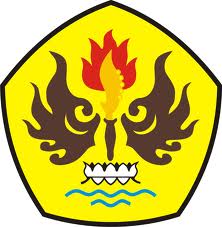 FAKULTAS ILMU SOSIAL ILMU POLITIKUNIVERSITAS PASUNDANBANDUNG2017STRATEGI Marketing Public Relations PT. BikasogaStudi Deskriptif Kualitatif Mengenai Marketing Public Relations PT. BikasogaSTRATEGI Marketing Public Relations PT. Bikasoga (Inggris)Studi Deskriptif Kualitatif Mengenai Marketing Public Relations PT. BikasogaOleh :Annisa Trisnawati132050310SKRIPSIUntuk Memperoleh Gelar Sarjana Pada Program Studi Ilmu Komunikasi                   Fakultas Ilmu Sosial dan Ilmu Politik Universitas PasundanFAKULTAS ILMU SOSIAL DAN ILMU POLITIK UNIVERSITAS PASUNDAN                                            BANDUNG                                                                                           2017LEMBAR PENGESAHANStrategi Marketing Public Relations PT. BikasogaStudi Deskriptif Kualitatif Mengenai Strategi Marketing Public Relations PT. BikasogaOleh :Annisa Trisnawati132050310SKRIPSIUntuk Memenuhi Salah Satu Syarat Ujian Guna Memperoleh Gelar Sarjana Pada Program Studi Ilmu KomunikasiBandung, 24 Mei 2017Menyetujui,Pembimbing,
Hj. Nur Ratih Devi Affandi SS., M.Si Mengetahui,SURAT PERNYATAANDengan ini saya menyatakan bahwa:Karya tulis saya, skripsi ini adalah asli dan belum pernah diajukan untuk mendapatkan gelar akademik (sarjana, magister, dan atau doktor), baik di Universitas Pasundan maupun di perguruan tinggi lain.Karya tulis ini adalah murni gagasan, rumusan, dan penelitian saya sendiri, tanpa bantuan pihak lain, kecuali arahan Pembimbing dan masukan Penguji.Dalam karya tulis ini tidak terdapat karya atau pendapat orang lain yang telah ditulis atau dipublikasikan orang lain, kecuali secara tertulis dengan jelas dicantumkan sebagai acuan dalam naskah dengan disebutkan nama pengarang dan dicantumkan dalam daftar pustaka.Pernyataan ini saya buat dengan sesungguhnya dan apabila di kemudian hari terdapat penyimpangan dan ketidakbenaran dalam pernyataan ini, maka saya bersedia menerima sanksi akademik berupa pencabutan gelar yang telah diperoleh karena karya ini, serta sanksi lainnya sesuai dengan norma yang berlaku di perguruan tinggi ini.Bandung, 24 Mei 2017Yang membuat pernyataan, Annisa Trisnawati132050310Ketua Program Studi Ilmu Komunikasi,Drs. Hj. Yulia Segarwati, M.SiDekan FISIP UNPAS,M. Budiana S.IP., M.Si